SETTORE VI: FINANZE E PROGRAMMAZIONE ECONOMICAPROCEDURA APERTA PER L’AFFIDAMENTO DEL SERVIZIO DI TESORERIA DEL COMUNE DI PORDENONE. PERIODO 2021/2025CIG 8442047591Il sottoscritto (nome e cognome)_______________________________________________________nato a _____________________________________________________il ________________________codice fiscale ________________________________________________________________________residente in (Stato) _____________________ Comune di ___________________________________via _________________________________________________ n. _______ cap ____________________in qualità di (carica sociale) _____________________________________________________________ dell’impresa ausiliaria ____________________________ con sede legale  in ___________________via ___________________________________ n. ______codice Fiscale _______________________________ Partita IVA _______________________________Tel. n ._____________________________ email__________________________________________PEC ____________________________________con espresso riferimento al concorrente che ausiliaai sensi degli artt. 46 e 47 del D.P.R. 28/12/2000, n. 445, consapevole del fatto che, in caso di mendace dichiarazione saranno applicate nei suoi riguardi, ai sensi dell’art. 76 dello stesso decreto le sanzioni previste dal codice penale e dalle leggi speciali in materia di falsità negli atti e dichiarazioni mendaci, oltre alle conseguenze amministrative previste per le procedure concernenti gli appalti pubblici, assumendone la piena responsabilità,DICHIARAA – di possedere, ai sensi e per gli effetti dell’art. 89 del D.lgs. 50/2016 e s.m.i., i seguenti requisiti tecnici e le seguenti risorse, prescritti nel disciplinare di gara, dei quali il concorrente ausiliato risulta carente e che sono oggetto di avvalimento:1)_________________________________________________________________________________; 2)_________________________________________________________________________________;3)________________________________________________________________________________ ; 4)________________________________________________________________________________ ;B – di obbligarsi, nei confronti del concorrente e del Comune di Pordenone a fornire i predetti requisiti dei quali è carente il concorrente e a mettere a disposizione le risorse necessarie per tutta la durata del Contratto, nei modi e nei limiti stabiliti dall’art. 89 del D.lgs. 50/2016 e s.m.i.; C - di non partecipare a sua volta alla presente gara, né in forma singola, né in forma associata o consorziata, né come ausiliaria di un altro concorrente.L’ausiliaria, oltre alla dichiarazione di cui al presente allegato, dovrà produrre:- autonomo DGUE;- modello Allegato 3 al Disciplinare di gara “Dichiarazioni integrative”;- PASSOE (congiuntamente a quello dell’ausiliato).Data___________________________________Il Legale Rappresentante/Procuratore_____________________________________Documento informatico sottoscritto digitalmente aisensi del testo unico D.P.R. 28 dicembre 2000, n. 445,del D.lgs. 7 marzo 2005, n. 82 e norme collegateNB: Qualora la documentazione venga sottoscritta dal procuratore della società dovrà essere allegata copia della relativa procura notarile (GENERALE O SPECIALE). ALLEGATO 4 - DICHIARAZIONI DEL SOGGETTO AUSILIARIO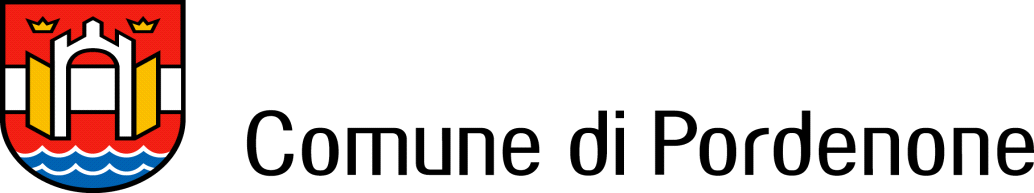 